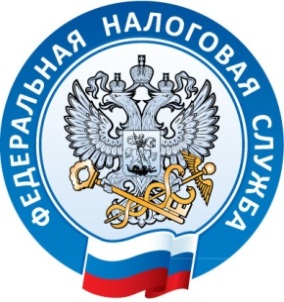                                                              Межрайонная ИФНС России №1 по    Республике Крым                                                                                                                                                        тел. (36564) 3-14-24                                                                                             12.05.2016Декларируем доходы через «Личный кабинет»!Более 375 тысяч деклараций по налогу на доходы физических лиц отправлено в этом году  пользователями через «Личный кабинет». Таковы данные завершившейся 4 мая декларационной кампании.Декларацию по форме 3-НДФЛ можно предоставить лично, через представителя по доверенности, по почте либо в электронной форме с помощью сервиса «Личный кабинет налогоплательщика для физических лиц».Свыше 19,7 млн граждан уже оценили преимущества «Личного кабинета налогоплательщика для физических лиц». Подключиться к сервису можно одним из трех способов независимо от места жительства физического лица:- с помощью логина и пароля лично в любой инспекции ФНС России, независимо от места постановки на учет;- с помощью усиленной квалифицированной электронной подписи/универсальной электронной карты;- с помощью учетной записи на Едином портале государственных и муниципальных услуг (ЕПГУ), подтвержденной лично.Также Межрайонная ИФНС России №1 по Республике Крым напоминает гражданам, сдающим жилье в аренду другому физическому лицу, о возможности подачи декларации по форме 3-НДФЛ с указанием полученного от сдачи в наем дохода через «Личный кабинет».К числу лиц, обязанных предоставлять декларацию по налогу на доходы в обязательном порядке, относятся следующие категории граждан:- граждане, получившие доходы от реализации имущества, находившегося в их собственности менее трёх лет;- физические лица, получающие доходы по договорам найма (аренды) имущества;- граждане, получившие доходы в порядке дарения от физических лиц, не являющихся близкими родственниками;- другие категории физических лиц, обязанных представлять декларации по налогу на доходы физических лиц в порядке, установленном статьёй 228 Налогового кодекса Российской Федерации.     Не предоставление декларации влечет к взысканию штрафа в размере 5% неуплаченной суммы налога за каждый просроченный месяц, но не более 30% указанной суммы и не менее 1 000 рублей.Экономьте время и пользуйтесь электронными сервисами!Межрайонная ИФНС России №1 по Республике Крым